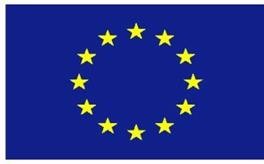 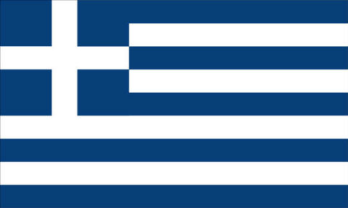 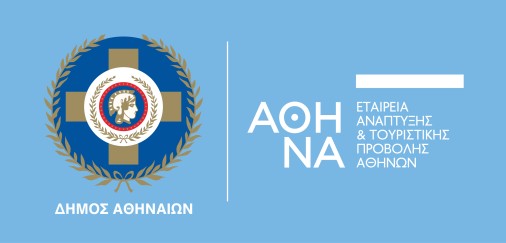 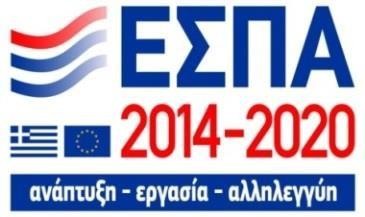 ΠΕΡΙΦΕΡΕΙΑ ΑΤΤΙΚΗΣΠεριφερειακό Επιχειρησιακό Πρόγραμμα«Αττική 2014 – 2020»Ενδιάμεσος Φορέας Διαχείρισης ΕΑΤΑΦορέας υλοποίησης:Ονομασία έργου:Κύριος στόχος έργου:Με τη συγχρηματοδότηση της Ελλάδας και της Ευρωπαϊκής ΈνωσηςΕυρωπαϊκή ΈνωσηΕυρωπαϊκό ΤαμείοΠεριφερειακής Ανάπτυξης